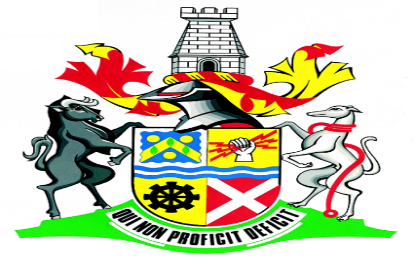 NEWCASTLE MUNICIPALITYERRATUMCorrection of the compulsory Briefing Session DateBid Description         :	Appointment of Professional Service Providers to Undertake Technical Studies and Township Approval Processes for the Jbc Urban Precinct/ New Town Centre in Newcastle MunicipalityBid number		:	A031- 2019/20Please Note              : 	The above bid that was published on the Newcastle Municipality website and Municipality Notice Board on the 2nd of October 2019 has been cancelled.